SPECYFIKACJA WARUNKÓW ZAMÓWIENIA(dalej zwana SWZ)W POSTĘPOWANIU PROWADZONYM W TRYBIE PODSTAWOWYM ZGODNIE Z ZAPISAMI USTAWY Z DNIA 11 WRZEŚNIA 2019 ROKU PRAWO ZAMÓWIEŃ PUBLICZNYCH (TEKST JEDNOLITY DZ. U. Z 2021 R. POZ. 1129 z późn. zm.)(dalej zwana ustawą)PN.WYKONANIE I DOSTAWA MATERIAŁÓW PROMOCYJNYCH ZAMAWIANYCH NA POTRZEBY PROJEKTU PT. „DEVELOPMENT OF THE MASTER LEVEL OF SPORT MANAGEMENT WITH SPECIAL EMPHSIS ON THE FIELD OF SPORTS” (MOSMEN)Zatwierdzammgr Justyna NiewińskaKanclerz PSW im. Papieża Jana Pawła II w Białej PodlaskiejBiała Podlaska, lipiec 2021 r.Nazwa oraz adres Zamawiającego, numer telefonu, adres poczty elektronicznej oraz strony internetowej prowadzonego postępowania;Zamawiający:			Państwowa Szkoła Wyższa im. Papieża Jana					Pawła II w Białej PodlaskiejAdres:				ul. Sidorska 95/97, 21 – 500 Biała Podlaska REGON: 				030310705 NIP: 					537-21-31-853Telefony:				Rektorat 			83 344 99 00 Magda Kalinowska		83 344 99 86Adres e-mail: 			Rektorat 			psw@pswbp.plMagda Kalinowska		m.kalinowska@pswbp.plStrona www 			www.pswbp.plAdres strony internetowej, na której udostępniane będą zmiany i wyjaśnienia treści SWZ oraz inne dokumenty zamówienia bezpośrednio związane z postępowaniem o udzielenie zamówienia;bip.pswbp.pl;Tryb udzielenia zamówienia;Postępowanie jest prowadzone w trybie podstawowym o wartości mniejszej niż równowartość kwoty 214 000 euro zgodnie z art. 275 ust. 1 ustawy Prawo zamówień publicznych oraz przepisy wykonawcze wydane na jej podstawie.Do niniejszego postępowania zastosowanie mają przepisy ustawy Prawo zamówień publicznych oraz przepisy wykonawcze wydane na jej podstawie, a w sprawach nieuregulowanych przepisy ustawy z dnia 23 kwietnia 1964 r. - Kodeks cywilny 
(Dz. U. 2020 r. poz. 1740 z późn. zm.).Wymaga się, aby wszystkie pisma związanie z niniejszym postępowaniem, w tym ewentualne zapytania itp. były opatrzone numerem sprawy tj. SZP.272.358.2021.Informacja, czy Zamawiający przewiduje wybór najkorzystniejszej oferty z możliwością prowadzenia negocjacji; Zamawiający nie przewiduje wyboru najkorzystniejszej oferty z możliwością prowadzenia negocjacji, o których mowa w art. 275 ust. 2) i 3) ustawy.Opis przedmiotu zamówienia;Przedmiotem zamówienia jest wykonanie i dostawa materiałów promocyjnych zamawianych na potrzeby projektu pt. „Development of the Master level of Sport Management with special emphsis on the field of Sports” (MOSMEN), szczegółowo opisane w Opisie przedmiotu zamówienia, stanowiącym załącznik 5 do Specyfikacji Warunków Zamówienia, dalej zwanej SWZ.Zamawiający informuje, iż w Opisie przedmiotu zamówienia, stanowiący załącznik nr 5 do niniejszej SWZ, określił standardy jakościowe odnoszące się do wszystkich istotnych cech przedmiotu zamówienia. Kod CPV: 39294100-0 Artykuły informacyjne i promocyjne,79823000-9 Usługi drukowania i dostawy.Zamawiający oświadcza, iż przedmiot niniejszego postępowania zamawiany jest na potrzeby projektu pt. „Development Of The Master Level Of Sport Management With Special Emphsis On The Field Of Sports” (Mosmen) realizowanego w ramach programu Erasmus+ KA2 “Cooperation and the exchange of good practices”, KA203 Strategic Partnership for higher education zgodnie z umową 2020-1-PL01-KA203-081993. Projekt finansowany jest ze środków Fundacji Rozwoju Systemu Edukacji Narodowej Agencji Programu Erasmus+.Termin wykonania zamówienia;Przedmiot zamówienia należy zrealizować w terminie do 5 dni od akceptacji projektu nadruku. Projektowane postanowienia umowy w sprawie zamówienia publicznego, które zostaną wprowadzone do treści tej umowy;Projekt umowy zawieranej w sprawie realizacji przedmiotu zamówienia objętego niniejszym postępowaniem stanowi załącznik nr 4 do SWZ.Zamawiający dopuszcza zmiany postanowień zawartej umowy w stosunku do treści oferty, na podstawie której dokonano wyboru Wykonawcy:w sytuacji wystąpienia zjawisk związanych z działaniem siły wyższej (jak np. klęska żywiołowa, niepokoje społeczne, działania militarne itp.). Zmiana postanowień umowy może dotyczyć m.in. zmiany zakresu przedmiotu umowy, wynagrodzenia, terminu realizacji itp., w takiej sytuacji zmianie ulegnie umowa w zakresie koniecznym do prawidłowej realizacji umowy i zmiana taka zostanie wprowadzona do umowy w formie aneksu. w sytuacji wystąpienia problemów finansowych po stronie Zamawiającego z przyczyn od niego niezależnych. Zmiana postanowień umowy może dotyczyć m.in. zmiany zakresu przedmiotu umowy, wynagrodzenia, terminu realizacji itp. w takiej sytuacji zmianie ulegnie umowa w zakresie koniecznym do jej prawidłowej realizacji i zostanie wprowadzona aneksem.w stosunku do treści oferty, na podstawie której dokonano wyboru Wykonawcy w przypadku zaprzestania produkcji asortymentu oferowanego przez Wykonawcę, jeśli Wykonawca pomimo dołożenia należytej staranności nie mógł uzyskać takiej informacji do chwili złożenia oferty. Wykonawca zobowiązany jest do uzyskania od producenta informacji dotyczącej daty zaprzestania produkcji oferowanego asortymentu i zaoferować w zamian przedmiot umowy o identycznych lub wyższych parametrach technicznych i funkcjonalności w zakresie wskazanym w SWZ oraz przedstawić na piśmie propozycje zmian w zakresie specyfikacji technicznej i funkcjonalnej w stosunku do specyfikacji technicznej i funkcjonalnej przedmiotu umowy. Zmiana postanowień umowy może dotyczyć m.in. zmiany zakresu przedmiotu umowy, wynagrodzenia (jedynie obniżenia), terminu realizacji itp., w takiej sytuacji zmianie ulegnie umowa w zakresie koniecznym do prawidłowej realizacji umowy i zmiana taka zostanie wprowadzona do umowy w formie aneksu.w stosunku do treści oferty, na podstawie której dokonano wyboru Wykonawcy w sytuacji wprowadzenia przez władze państwowe lub samorządowe po terminie składania ofert restrykcji /ograniczeń / zakazów / zaleceń związanych z epidemią / pandemią COVID-19 lub zamknięcia bądź chwilowego zawieszenia lub ograniczenia działalności Wykonawcy lub Zamawiającego w związku z epidemią / pandemią COVID-19 (kwarantanny itp.). Zmiana może dotyczyć zmiany zakresu przedmiotu umowy, sposobu jego realizacji, wynagrodzenia, terminu realizacji i w zależności od wpływu zaistniałej sytuacji na prawidłową realizację przedmiotowej umowy zostanie określona przez Strony i wprowadzona zostanie w formie aneksu.pod warunkiem zaistnienia zmian w projekcie pt. „Development Of The Master Level Of Sport Management With Special Emphsis On The Field Of Sports” (Mosmen)” lub zmian wynikających z samej realizacji umowy nr 2020-1-PL01-KA203-081993 i mających wpływ na warunki realizacji umowy zawartej z Wykonawcą. Zmiana będzie dotyczyć zmiany zakresu przedmiotu umowy oraz sposobu jego realizacji, wynagrodzenia (jedynie obniżenia), terminu realizacji i w zależności od wpływu zaistniałej sytuacji na prawidłową realizację umowy lub projektu pt. „Development Of The Master Level Of Sport Management With Special Emphsis On The Field Of Sports” (Mosmen)” lub umowy nr 2020-1-PL01-KA203-081993 zostanie określona przez Strony i wprowadzona w formie aneksu.Zmiany osób odpowiedzialnych za realizację zamówienia, zarówno ze strony Zamawiającego, jak i Wykonawcy, zmiana danych teleadresowych, zmiana siedziby i nazwy, NIP, REGON, osób reprezentujących strony itp. podobne zmiany nie stanowią istotnej zmiany umowy.Informacje o środkach komunikacji elektronicznej, przy użyciu których Zamawiający będzie komunikował się z Wykonawcami, oraz informacje o wymaganiach technicznych i organizacyjnych sporządzania, wysyłania i odbierania korespondencji elektronicznej;W niniejszym postępowaniu komunikacja między Zamawiającym a Wykonawcami odbywa się przy użyciu miniPortalu, który dostępny jest pod adresem: https://miniportal.uzp.gov.pl/, ePUAPu, dostępnego pod adresem: https://epuap.gov.pl/wps/portal oraz poczty elektronicznej.Wykonawca zamierzający wziąć udział w postępowaniu o udzielenie zamówienia publicznego, musi posiadać konto na ePUAP. Wykonawca posiadający konto na ePUAP ma dostęp do następujących formularzy: „Formularz do złożenia, zmiany, wycofania oferty lub wniosku” oraz do „Formularza do komunikacji”.Wymagania techniczne i organizacyjne wysyłania i odbierania dokumentów elektronicznych, elektronicznych kopii dokumentów i oświadczeń oraz informacji przekazywanych przy ich użyciu opisane zostały w Regulaminie korzystania z systemu miniPortal oraz Warunkach korzystania z elektronicznej platformy usług administracji publicznej (ePUAP). Maksymalny rozmiar plików przesyłanych za pośrednictwem dedykowanych formularzy: „Formularz złożenia, zmiany, wycofania oferty lub wniosku” i „Formularza do komunikacji” wynosi 150 MB. Za datę przekazania oferty, wniosków, zawiadomień, dokumentów elektronicznych, oświadczeń lub elektronicznych kopii dokumentów lub oświadczeń oraz innych informacji przyjmuje się datę ich przekazania na ePUAP.Dane niniejszego postępowanie można wyszukać na Liście wszystkich postępowań w miniPortalu klikając wcześniej opcję „Dla Wykonawców” lub ze strony głównej z zakładki „Postępowania”.W postępowaniu o udzielenie zamówienia komunikacja pomiędzy Zamawiającym a Wykonawcami w szczególności składanie oświadczeń, wniosków, zawiadomień oraz przekazywanie informacji odbywa się elektronicznie za pośrednictwem:dedykowanego formularza: „Formularz do komunikacji” dostępnego na ePUAP oraz udostępnionego przez miniPortal. za pomocą poczty elektronicznej e-mail m.kalinowska@pswbp.pl.Dokumenty elektroniczne, składane są przez Wykonawcę za pośrednictwem „Formularza do komunikacji” jako załączniki. Zamawiający dopuszcza również możliwość składania dokumentów elektronicznych za pomocą poczty elektronicznej, na wskazany w pkt. 8.7.2. adres email. Sposób sporządzenia dokumentów elektronicznych musi być zgody z wymaganiami określonymi w rozporządzeniu Prezesa Rady Ministrów z dnia 30 grudnia 2020 r. w sprawie sposobu sporządzania i przekazywania informacji oraz wymagań technicznych dla dokumentów elektronicznych oraz środków komunikacji elektronicznej w postępowaniu o udzielenie zamówienia publicznego lub konkursie (Dz. U. z 2020 r. poz. 2452) oraz rozporządzeniu Ministra Rozwoju, Pracy i Technologii z dnia 23 grudnia 2020 r. w sprawie podmiotowych środków dowodowych oraz innych dokumentów lub oświadczeń, jakich może żądać zamawiający od wykonawcy (Dz. U. z 2020 poz. 2415) podmiotowych środków dowodowych oraz innych dokumentów lub oświadczeń, jakich może żądać zamawiający od wykonawcy (Dz. U. z 2020 poz. 2415).Informacje o sposobie komunikowania się Zamawiającego z wykonawcami w inny sposób niż przy użyciu środków komunikacji elektronicznej w przypadku zaistnienia jednej z sytuacji określonych w art. 65 ust. 1, art. 66 i art. 69;Zamawiający nie dopuszcza komunikacji innej niż przy użyciu elektronicznych środków komunikacji.Wskazanie osób uprawnionych do komunikowania się z wykonawcami;Zamawiający wyznacza następujące osoby do kontaktu z Wykonawcami: W zakresie przedmiotu zamówienia: mgr Agata Wojtuszkiewicz, tel. 83 344 99 45, e-mail m.kalinowska@pswbp.plW zakresie proceduralnym: mgr Magda Kalinowska, tel. 83 344 99 86, 
e-mail m.kalinowska@pswbp.pl,Rafał Olczuk, tel. 83 344 99 87, e-mail m.kalinowska@pswbp.plTermin związania ofertą;Wykonawca będzie związany ofertą do dnia 31.08.2021 r. W przypadku gdy wybór najkorzystniejszej oferty nie nastąpi przed upływem terminu związania ofertą określonego w dokumentach zamówienia, Zamawiający przed upływem terminu związania ofertą zwraca się jednokrotnie do wykonawców o wyrażenie zgody na przedłużenie tego terminu o wskazywany przez niego okres, nie dłuższy niż 30 dni.Przedłużenie terminu związania ofertą, o którym mowa w pkt. 11.1. SWZ, wymaga złożenia przez Wykonawcę pisemnego oświadczenia o wyrażeniu zgody na przedłużenie terminu związania ofertą.Opis sposobu przygotowania oferty;Na ofertę składają się:formularz oferty, której wzór stanowi załącznik nr 1 do SWZ;oświadczenie o spełnianiu warunków udziału w postępowaniu, którego wzór stanowi załącznik nr 2 do SWZ; oświadczenie o niepodleganiu wykluczeniu, którego wzór stanowi załącznik nr 3 do SWZ;orazo ile nie wynika to ze złożonych dokumentów do oferty lub z bezpłatnych i ogólnodostępnych baz danych, w szczególności rejestrów publicznych w rozumieniu ustawy z dnia 17 lutego 2005 r. o informatyzacji działalności podmiotów realizujących zadania publiczne (tekst jednolity Dz. U. z 2020 r. poz. 346 z późn. zm.) do oferty należy załączyć pełnomocnictwo lub inny dokument potwierdzający umocowanie osoby lub osób podpisujących ofertę do reprezentowania Wykonawcy.gdy Wykonawca powołuje się na zasoby innych podmiotów, w celu wykazania braku istnienia wobec nich podstaw wykluczenia jest zobowiązany do złożenia oświadczenia, którego wzór stanowi załącznik nr 3 do SWZ, w części dotyczącej podmiotów trzecich;gdy Wykonawca zamierza powierzyć wykonanie części zamówienia podwykonawcom, w celu wykazania braku istnienia wobec nich podstaw wykluczenia, jest zobowiązany do złożenia oświadczenia, którego wzór stanowi załącznik nr 3 do SWZ, w części dotyczącej podwykonawców;w przypadku wspólnego ubiegania się o zamówienie przez Wykonawców, oświadczenie w celu potwierdzenia braku podstaw do wykluczenia, którego wzór stanowi załącznik 3 do SWZ, składa każdy z Wykonawców wspólnie ubiegających się o zamówienie.Jeżeli Wykonawca nie złożył dokumentów lub oświadczeń składanych w postępowaniu lub złożone dokumenty lub oświadczenia są niekompletne lub zawierają błędy, Zamawiający wezwie Wykonawcę odpowiednio do ich złożenia, poprawienia lub uzupełnienia w wyznaczonym terminie, chyba że:oferta Wykonawcy podlegają odrzuceniu bez względu na ich złożenie, uzupełnienie lub poprawienie, lubzachodzą przesłanki unieważnienia postępowania.Każdy Wykonawca może złożyć tylko jedną ofertę w której musi być zaoferowana tylko jedna ostateczna cena za realizację całości przedmiotu zamówienia.Ofertę należy złożyć w formie w elektronicznej tj. opatrzonej elektronicznym podpisem kwalifikowanym lub w postaci elektronicznej opatrzonej podpisem zaufanym lub podpisem osobistym. Wykonawca powinien zapoznać się ze wszystkimi rozdziałami, załącznikami składającymi się na SWZ.Oferta musi być przygotowana zgodnie z ustawą Prawo zamówień publicznych, aktami wykonawczymi wydanymi na podstawie ustawy oraz wymogami SWZ.Oferta powinna zostać przygotowana na / lub w formie formularzy, które stanowią załączniki do SWZ.Załączniki powinny być wypełnione przez Wykonawcę bez wyjątku, ściśle według warunków i postanowień zawartych w SWZ. Oferta musi być sporządzona w języku polskim (dokumenty sporządzone w języku obcym są składane wraz z tłumaczeniem na język polski) oraz podpisana przez upoważnionego przedstawiciela Wykonawcy. Naniesione poprawki muszą być dokonane w sposób czytelny i parafowane przez osobę podpisującą ofertę.Wszystkie dokumenty muszą być przedstawione w formie oryginału, kopii poświadczonej za zgodność z oryginałem przez osobę upoważnioną do reprezentowania Wykonawcy lub notarialnie potwierdzonej kopii, z zastrzeżeniem, że pełnomocnictwo musi być złożone w formie oryginału lub notarialnie potwierdzonej kopii. Pełnomocnictwo w formie oryginału lub notarialnie poświadczonej kopii należy załączyć do oferty wraz z dokumentami potwierdzającymi możliwość udzielenia pełnomocnictwa. Pełnomocnictwo musi być złożone w oryginale w formie elektronicznej opatrzonej elektronicznym podpisem kwalifikowanym lub postaci elektronicznej opatrzonej podpisem zaufanym lub podpisem osobistym. Dopuszcza się także złożenie elektronicznej kopii (skanu) pełnomocnictwa sporządzonego uprzednio w formie pisemnej, w formie elektronicznego poświadczenia sporządzonego stosownie do art. 97 § 2 ustawy z dnia 14 lutego 1991 r. - Prawo o notariacie (Dz. U. 2020 poz. 1192 z późn. zm.), które to poświadczenie notariusz opatruje kwalifikowanym podpisem elektronicznym, bądź też poprzez opatrzenie skanu pełnomocnictwa sporządzonego uprzednio w formie pisemnej kwalifikowanym podpisem, podpisem zaufanym lub podpisem osobistym mocodawcy. Elektroniczna kopia pełnomocnictwa nie może być uwierzytelniona przez upełnomocnionego.Wszystkie koszty związane z przygotowaniem i złożeniem oferty ponosi Wykonawca.Część oferty, która zawiera informacje stanowiące tajemnicę przedsiębiorstwa w rozumieniu przepisów o zwalczaniu nieuczciwej konkurencji, a Wykonawca zastrzega ich poufność, należy umieścić w odrębnej pliku z opisem „Zastrzeżona część oferty” i zaszyfrować wraz z pozostałymi dokumentami składającymi się na ofertę. Zamawiający nie odpowiada za ujawnienie informacji stanowiących tajemnicę przedsiębiorstwa przekazanych mu przez Wykonawcę wbrew postanowieniom niniejszego podpunktu. Wykonawca nie może zastrzec informacji, o których mowa w art. 222 ust. 5 ustawy. W przypadku zastrzeżenia części oferty Wykonawca musi wykazać, iż zastrzeżone informacje stanowią tajemnicę przedsiębiorstwa. Przez tajemnicę przedsiębiorstwa rozumie się nieujawnione do wiadomości publicznej informacje techniczne, technologiczne, organizacyjne przedsiębiorstwa lub inne informacje posiadające wartość gospodarczą, co, do których przedsiębiorca podjął niezbędne działania w celu zachowania ich poufności, zgodnie z ustawą z dnia 16 kwietnia 1993 r. o zwalczaniu nieuczciwej konkurencji (tekst jednolity Dz. U. z 2020 r. poz. 1913).W toku oceniania ofert Zamawiający może żądać udzielenia przez Wykonawców wyjaśnień dotyczących treści złożonych ofert.Zamawiający nie planuje zwołania zebrania Wykonawców.Wykonawcy mogą wspólnie ubiegać się o udzielenie zamówienia. W takim przypadku Wykonawcy ustanawiają pełnomocnika do reprezentowania ich w postępowaniu o udzielenie zamówienia albo reprezentowania w postępowaniu i zawarcia umowy w sprawie zamówienia publicznego. Pełnomocnictwo w formie oryginału lub notarialnie poświadczonej kopii należy załączyć do oferty wraz z dokumentami potwierdzającymi możliwość udzielenia pełnomocnictwa. Pełnomocnictwo musi być złożone w oryginale w formie elektronicznej lub postaci elektronicznej opatrzonej podpisem zaufanym lub podpisem osobistym). Dopuszcza się także złożenie elektronicznej kopii (skanu) pełnomocnictwa sporządzonego uprzednio w formie pisemnej, w formie elektronicznego poświadczenia sporządzonego stosownie do art. 97 § 2 ustawy z dnia 14 lutego 1991 r. - Prawo  o notariacie (Dz. U. 2020 poz. 1192 z późn. zm.), które to poświadczenie notariusz opatruje kwalifikowanym podpisem elektronicznym, bądź też poprzez opatrzenie skanu pełnomocnictwa sporządzonego uprzednio w formie pisemnej kwalifikowanym podpisem, podpisem zaufanym lub podpisem osobistym mocodawcy. Elektroniczna kopia pełnomocnictwa nie może być uwierzytelniona przez upełnomocnionego.Oferta wraz z załącznikami musi być podpisana przez każdego partnera lub ustanowionego pełnomocnika. Przepisy i wymagania dotyczące niepodlegania wykluczeniu z udziału w postępowaniu stosuje się odpowiednio do każdego Wykonawcy. W przypadku Wykonawców wspólnie ubiegających się o udzielenie zamówienia kopie dokumentów dotyczące każdego z tych Wykonawców są poświadczane za zgodność z oryginałem przez Wykonawcę lub pełnomocnika. Wykonawcy wspólnie ubiegający się o udzielenie zamówienia, których oferta zostanie uznana za najkorzystniejszą, przed podpisaniem umowy o realizację niniejszego zamówienia zobowiązani będą do zawarcia między sobą umowy cywilno-prawnej. Umowa musi być zawarta na czas trwania umowy. Niezwłocznie, po zawiadomieniu o wyborze oferty, jednakże nie później niż 3 dni od wysłania w/w zawiadomienia przez Zamawiającego, Wykonawcy muszą przedstawić Zamawiającemu umowę, opisującą przyjętą formę prawną oraz określającą zakres obowiązków każdego z Wykonawców przy realizacji umowy, w oryginale. Umowa, o której mowa wyżej musi być podpisana przez upełnomocnionych przedstawicieli wszystkich Wykonawców składających ofertę wspólną. W umowie tej Wykonawcy wyznaczą spośród siebie Pełnomocnika upoważnionego do zaciągania zobowiązań w imieniu wszystkich Wykonawców realizujących wspólnie umowę. Pełnomocnik upoważniony będzie także do wystawiania faktur, przyjmowania płatności od Zamawiającego i do przyjmowania poleceń na rzecz i w imieniu wszystkich Wykonawców wspólnie realizujących umowę.Sposób oraz termin składania ofert;Wykonawca składa ofertę za pośrednictwem „Formularza do złożenia, zmiany, wycofania oferty lub wniosku” dostępnego na ePUAP i udostępnionego również na miniPortalu. Funkcjonalność do zaszyfrowania oferty przez Wykonawcę jest dostępna dla Wykonawców na miniPortalu, w szczegółach danego postępowania. W formularzu oferty/wniosku. Wykonawca zobowiązany jest podać adres skrzynki ePUAP, na którym prowadzona będzie korespondencja związana z postępowaniem. Ofertę składa się, pod rygorem nieważności, w formie elektronicznej w pliku .pdf, jpg, lub jednym z programów z pakietu MS OFFICE bądź zgodnym z nim pakiecie oprogramowania biurowego i podpisana podpisem kwalifikowanym lub w postaci elektronicznej w jednym z ww. formatów opatrzonego podpisem zaufanym lub podpisem osobistym.Ofertę wraz z załącznikami (oświadczenia, pełnomocnictwo itp.) przed złożeniem należy skompresować do jednego pliku archiwum w formacie *.zip.Oferta musi być oznaczonym napisem: „SZP.272.358.2021, nazwa Wykonawcy”Sposób złożenia oferty, w tym zaszyfrowania oferty opisany został w „Instrukcji użytkownika”, dostępnej na stronie: https://miniportal.uzp.gov.pl/.Oferty należy składać w terminie do dnia 04.08.2021 r. do godziny 10:00 na zasadach opisanych w pkt. 13 SWZ.Wykonawca może wprowadzić zmiany lub wycofać złożoną przez siebie ofertę pod warunkiem, że Zamawiający otrzyma pisemne powiadomienie o wprowadzeniu zmian lub wycofaniu przed terminem składania ofert. Powiadomienie musi być złożone według takich samych zasad jak składana oferta z dopiskiem ZMIANA. Termin otwarcia ofert;Otwarcie ofert nastąpi w dniu 04.08.2021 r. o godzinie 11:00 za pomocą funkcjonalności „Deszyfrowanie” udostępnionej Zamawiającemu w miniPortalu, pod adresem https://miniportal.uzp.gov.pl/.W przypadku awarii systemu teleinformatycznego, która powoduje brak możliwości otwarcia ofert w terminie określonym przez Zamawiającego, otwarcie ofert następuje niezwłocznie po usunięciu awarii.Zamawiający poinformuje o zmianie terminu otwarcia ofert na stronie internetowej prowadzonego postępowania.Zamawiający, najpóźniej przed otwarciem ofert, udostępni na stronie internetowej prowadzonego postępowania informację o kwocie, jaką zamierza przeznaczyć na sfinansowanie zamówienia.Zamawiający, niezwłocznie po otwarciu ofert, udostępni na stronie internetowej prowadzonego postępowania informacje o:nazwach albo imionach i nazwiskach oraz siedzibach lub miejscach prowadzonej działalności gospodarczej albo miejscach zamieszkania Wykonawców, których oferty zostały otwarte;cenach lub kosztach zawartych w ofertach.Zamawiający nie przewiduje przeprowadzania jawnej sesji otwarcia ofert z udziałem Wykonawców lub osób trzecich, oraz transmisji sesji otwarcia za pośrednictwem jakichkolwiek urządzeń do przekazu wideo, on-line.Podstawy wykluczenia, o których mowa w art. 108 ust. 1 i art. 109 ustawy;Zamawiający wykluczy z postępowania Wykonawcę w przypadku zaistnienia którejkolwiek z okoliczności przewidzianej w art. 108 ust. 1 ustawy Zgodnie z art. 109 ust. 1 Zamawiający nie ustanawia żadnych przesłanek fakultatywnych.Sposób obliczenia ceny;Wykonawca musi przedstawić cenę oferty w formie indywidualnej kalkulacji, przy uwzględnieniu wymagań i zapisów ujętych w SWZ oraz doświadczenia zawodowego Wykonawcy.Obliczona przez Wykonawcę cena oferty powinna zawierać wszelkie koszty bezpośrednie i pośrednie, jakie Wykonawca uważa za niezbędne do poniesienia dla terminowego i prawidłowego wykonania przedmiotu zamówienia, zysk Wykonawcy oraz wszystkie wymagane przepisami podatki i opłaty oraz ewentualne upusty cenowe. Wykonawca w formularzu Oferta poda łączną wartość brutto za zrealizowanie całości przedmiotu zamówienia.Podaną cenę należy zaokrąglić do dwóch miejsc po przecinku.Cena musi być wyrażona w złotych polskich niezależnie od wchodzących w jej skład elementów. Oferowana cena jest ceną ostateczną i nie podlega waloryzacji w okresie realizacji umowy.Dotyczy Wykonawców będących osobami fizycznymi nieprowadzącymi działalności gospodarczej:Wykonawca w oferowanej kwocie brutto wskazanej w ofercie musi zawrzeć wszystkie koszty związane z otrzymaniem wynagrodzenia tj. podatek dochodowy oraz składki (zdrowotne, emerytalne, rentowe, itp.) obciążające zarówno Zamawiającego jak i Wykonawcę.Na dzień wszczęcia postępowania koszty Zamawiającego wynosiły 19,64% wynagrodzenia brutto.W przypadku wybrania oferty złożonej przez osobę fizyczną w umowie zostanie dodany ust. o treści:„Kwota wynagrodzenia wskazana w ust. 1 niniejszego paragrafu jest kwotą zawierającą wszystkie koszty związane z otrzymaniem wynagrodzenia Wykonawcy tj. podatek dochodowy oraz składki (zdrowotne, emerytalne, rentowe itp.) obciążające zarówno Wykonawcę jak i Zamawiającego.”Zamawiający poprawi w tekście oferty oczywiste omyłki pisarskie, oczywiste omyłki rachunkowe z uwzględnieniem konsekwencji rachunkowych dokonanych poprawek, inne omyłki polegające na niezgodności oferty z ogłoszeniem, niepowodujące istotnych zmian w treści oferty – niezwłocznie, zawiadamiając o tym Wykonawcę, którego oferta została poprawiona.W sytuacji rozbieżności w cenie podanej liczbowo i słownie za prawidłową Zamawiający uzna cenę podaną słownie.Opis kryteriów oceny ofert, wraz z podaniem wag tych kryteriów, i sposobu oceny ofert;Jedynym kryterium wyboru najkorzystniejszej oferty będzie cena brutto.Zamówienie zostanie udzielone Wykonawcy niepodlegającemu wykluczeniu, którego oferta nie będzie podlegała odrzuceniu i otrzyma największą ilość punków zgodnie z przyjętymi kryteriami: Cena brutto oferty – 100 pkt.Oferty zostaną ocenione wg wzoru:Xc = (Cmin : Cof) x 100 pkt.gdzie:Xc	wartość punktowa cenyCmin	najniższa cena brutto wśród złożonych ofertCof 	cena brutto oferty ocenianejNiezwłocznie po wyborze najkorzystniejszej oferty zamawiający poinformuje równocześnie wszystkich Wykonawców, którzy złożyli oferty, o:wyborze najkorzystniejszej oferty, podając nazwę albo imię i nazwisko, siedzibę albo miejsce zamieszkania, jeżeli jest miejscem wykonywania działalności Wykonawcy, którego ofertę wybrano, oraz nazwy albo imiona i nazwiska, siedziby albo miejsca zamieszkania, jeżeli są miejscami wykonywania działalności wykonawców, którzy złożyli oferty, a także punktację przyznaną ofertom w każdym kryterium oceny ofert i łączną punktację, Wykonawcach, których oferty zostały odrzucone, podając uzasadnienie faktyczne i prawne.Zamawiający udostępnia niezwłocznie informacje, o których mowa w pkt. 17.4. SWZ, na stronie internetowej prowadzonego postępowania.Informacje o formalnościach, jakie muszą zostać dopełnione po wyborze oferty w celu zawarcia umowy w sprawie zamówienia publicznego;Umowa w sprawie zamówienia publicznego zostanie zawarta niezwłocznie w terminie związania z ofertą jednak nie krótszym niż 5 dni od dnia przesłania zawiadomienia o wyborze najkorzystniejszej oferty, jeżeli zawiadomienie to zostało przesłane przy użyciu środków komunikacji elektronicznej.Zamawiający może zawrzeć umowę w sprawie zamówienia publicznego przed upływem terminu, o którym mowa w pkt. 18.1. SWZ, jeżeli w postępowaniu złożono tylko jedną ofertę.Wykonawca obwiązany jest do dostarczenia przed podpisaniem umowy formularza cenowego zawierającego ilości poszczególnego asortymentu wskazanego w Opisie przedmiotu zamówienia, cenę jednostkową brutto, wartość brutto danej pozycji (iloczyn ilości i ceny jednostkowej brutto), oraz sumę wartość brutto wszystkich pozycji. Łączna kwota brutto wskazana w Formularzu cenowym musi być równa kwocie brutto wskazanej w ofercie Wykonawcy.W przypadku posłużenia się podwykonawcą / podwykonawcami Wykonawca złoży zakres zadań / części przedmiotu zamówienia, jego wartość oraz dane podwykonawcy odpowiedzialnego za powierzony zakres umowy.Za uchylanie się od zawarcia umowy Zamawiający uzna m.in.: Wykonawca nie dostarczy przez zawarciem umowy dokumentów wymaganych w SWZ;dostarczone dokumenty nie będą potwierdzać wymagań określonych w SWZ;niestawienie się Wykonawcy w terminie lub miejscu wskazanym przez Zamawiającego w celu zawarcia umowy;osoba reprezentująca Wykonawcę, która przybędzie w celu zawarcia umowy, nie będzie posiadała stosownego umocowania do reprezentowania Wykonawcy.Pouczenie o środkach ochrony prawnej przysługujących Wykonawcy.Wykonawcy, a także innemu podmiotowi, jeżeli ma lub miał interes w uzyskaniu danego zamówienia oraz poniósł lub może ponieść szkodę w wyniku naruszenia przez Zamawiającego przepisów ustawy przysługują środki ochrony prawnej określone w Dziale IX „Środki ochrony prawnej” ustawy.Środki ochrony prawnej określone w Dziale IX „Środki ochrony prawnej” ustawy wobec ogłoszenia wszczynającego postępowanie o udzielenie zamówienia oraz dokumentów zamówienia przysługują również organizacjom wpisanym na listę, o której mowa w art. 469 pkt 15, oraz Rzecznikowi Małych i Średnich Przedsiębiorców.Odwołanie przysługuje na:niezgodną z przepisami ustawy czynność Zamawiającego, podjętą w postępowaniu o udzielenie zamówienia, w tym na projektowane postanowienie umowy;zaniechanie czynności w postępowaniu o udzielenie zamówienia, do której zamawiający był obowiązany na podstawie ustawy;Odwołanie wnosi się do Prezesa Izby w formie i terminach określone w Dziale IX „Środki ochrony prawnej”.Informacja o warunkach udziału w postępowaniu, jeżeli Zamawiający je przewiduje;O udzielenie Zamówienia mogą ubiegać się Wykonawcy, którzy spełniają następujące warunki udziału w postępowaniu:Zdolność do występowania w obrocie gospodarczym Zamawiający odstępuje od opisu warunku w tym zakresie.Uprawnienia do prowadzenia określonej działalności gospodarczej lub zawodowej, o ile wynika to z odrębnych przepisów. Zamawiający odstępuje od opisu warunku w tym zakresie.Sytuacja ekonomiczna lub finansowa. Zamawiający odstępuje od opisu warunku w tym zakresie.Zdolność techniczna lub zawodowa. Zamawiający odstępuje od opisu warunku w tym zakresie.Wykonawca może w celu potwierdzenia spełniania warunków udziału w postępowaniu polegać na zdolnościach technicznych lub zawodowych lub sytuacji finansowej lub ekonomicznej podmiotów udostępniających zasoby, niezależnie od charakteru prawnego łączących go z nimi stosunków prawnych.W odniesieniu do warunków dotyczących wykształcenia, kwalifikacji zawodowych lub doświadczenia Wykonawcy mogą polegać na zdolnościach podmiotów udostępniających zasoby, jeśli podmioty te wykonają usługi, do realizacji których te zdolności są wymagane.Wykonawca, który polega na zdolnościach lub sytuacji podmiotów udostępniających zasoby, składa, wraz z ofertą, zobowiązanie podmiotu udostępniającego zasoby do oddania mu do dyspozycji niezbędnych zasobów na potrzeby realizacji zamówienia lub inny podmiotowy środek dowodowy potwierdzający, że Wykonawca realizując zamówienie, będzie dysponował niezbędnymi zasobami tych podmiotów.Zobowiązanie podmiotu udostępniającego zasoby, o którym mowa w pkt. 20.4. SWZ potwierdza, że stosunek łączący Wykonawcę z podmiotami udostępniającymi zasoby gwarantuje rzeczywisty dostęp do tych zasobów oraz określa w szczególności:zakres dostępnych wykonawcy zasobów podmiotu udostępniającego zasoby;sposób i okres udostępnienia Wykonawcy i wykorzystania przez niego zasobów podmiotu udostępniającego te zasoby przy wykonywaniu zamówienia;czy i w jakim zakresie podmiot udostępniający zasoby, na zdolnościach którego Wykonawca polega w odniesieniu do warunków udziału w postępowaniu dotyczących wykształcenia, kwalifikacji zawodowych lub doświadczenia, zrealizuje roboty budowlane lub usługi, których wskazane zdolności dotyczą.Informacja o podmiotowych środkach dowodowych, jeżeli Zamawiający będzie wymagał ich złożenia;Zamawiający nie żąda złożenia podmiotowych środków dowodowych.Opis części zamówienia, jeżeli Zamawiający dopuszcza składanie ofert częściowych;Zamawiający nie dopuszcza możliwość złożenia oferty częściowej.Liczbę części zamówienia, na którą wykonawca może złożyć ofertę, lub maksymalną liczbę części, na które zamówienie może zostać udzielone temu samemu wykonawcy, oraz kryteria lub zasady, mające zastosowanie do ustalenia, które części zamówienia zostaną udzielone jednemu wykonawcy, w przypadku wyboru jego oferty w większej niż maksymalna liczbie części;Zamawiający nie dopuszcza możliwość złożenia oferty częściowej.Informacje dotyczące ofert wariantowych, w tym informacje o sposobie przedstawiania ofert wariantowych oraz minimalne warunki, jakim muszą odpowiadać oferty wariantowe, jeżeli Zamawiający wymaga lub dopuszcza ich składanie; Zamawiający nie dopuszcza możliwość złożenia oferty wariantowej.Wymagania w zakresie zatrudnienia na podstawie stosunku pracy, w okolicznościach, o których mowa w art. 95 ustawy.Zamawiający wymaga, zgodnie z art. 95 ust. 1) ustawy, zatrudnienia przez Wykonawcę lub podwykonawcę na podstawie umowy o pracę, w rozumieniu przepisów ustawy z dnia 26 czerwca 1974 r. – Kodeks pracy (tekst jednolity Dz. U. z 2020 r. poz. 1320), osoby / osób wykonujących czynności związane z realizacją przedmiotu zamówienia, których wykonanie zawiera cechy stosunku pracy określone w art. 22 § 1 ustawy z dnia 26 czerwca 1974 r. – Kodeks Pracy (tekst jednolity Dz. U. z 2020 r. poz. 1320). Wykonawca zobowiązany jest zagwarantować zatrudnienie na powyższych zasadach przez okres realizacji przedmiotu niniejszej umowy wykonujących prace związane wykonaniem materiałów promocyjnych.Zatrudnienie osoby / osób, o których mowa w pkt. 25.1. SWZ, musi trwać przez cały okres wykonywania czynności związanych z poszczególnymi pracami. Przed podpisaniem umowy o udzielenie zamówienia publicznego, Wykonawca przekaże dane / wykaz osoby / osób, o których mowa w pkt. 25.1. SWZ, zatrudnionych na umowę o pracę z określeniem stanowisk i czynności jakie będą wykonywać podczas realizacji przedmiotu zamówienia, oraz oświadczenie, że wymienione w wykazie osoby są zatrudnione przez Wykonawcę lub podwykonawcę na podstawie umowy o pracę na okres co najmniej realizacji umowy. W przypadku konieczności wprowadzenia zmian w wykazie osób Wykonawca powiadomi Zamawiającego o zmianie i dostarczy poprawiony wykaz wraz z oświadczeniem najpóźniej w dniu rozpoczęcia pracy przez nowego pracownika.Na potrzeby kontroli spełniania przez Wykonawcę wymagań, o których mowa w art. 95 ust. 1 ustawy, Zamawiający żąda od Wykonawcy prowadzenia ewidencji obecności wszystkich pracowników zatrudnionych przy realizacji umowy, przebywających na terenie Zamawiającego, którą zobowiązany jest udostępnić Zamawiającemu na każde jego żądanie.Wymagania w zakresie zatrudnienia osób, o których mowa w art. 96 ust. 2 pkt. 2) ustawy, jeżeli zamawiający przewiduje takie wymagania;Zamawiający nie ustanawia żadnych wymagań związanych z realizacją zamówienia, które obejmują zatrudnienie osób wskazanych w art. 96 ust. 2 pkt. 2) ustawy.Informacja o zastrzeżeniu możliwości ubiegania się o udzielenie zamówienia wyłącznie przez wykonawców, o których mowa w art. 94 ustawy, jeżeli Zamawiający przewiduje takie wymagania;Zamawiający nie zastrzega możliwości ubiegania się o udzielenie zamówienia wyłącznie przez Wykonawców o których mowa w art. 94 ustawy.Wymagania dotyczące wadium, w tym jego kwotę, jeżeli Zamawiający przewiduje obowiązek wniesienia wadium; Zamawiający nie żąda wniesienia wadium.Informacjo o przewidywanych zamówieniach, o których mowa w art. 214 ust, 1 pkt. 7 i 8 ustawy, jeżeli zamawiający przewiduje udzielenie takich zamówień;Zamawiający nie przewiduje udzielenie zamówienia, o którym mowa w art. 214 ust. 1 pkt. 7) ustawy.Informacje dotyczące przeprowadzenia przez wykonawcę wizji lokalnej lub sprawdzenia przez niego dokumentów niezbędnych do realizacji zamówienia, o których mowa w art. 131 ust. 2 ustawy, jeżeli Zamawiający przewiduje możliwość albo wymaga złożenia oferty po odbyciu wizji lokalnej lub sprawdzeniu tych dokumentów;Zamawiający nie przewiduje konieczności przeprowadzenia wizji lokalnej lub sprawdzenia posiadanych przez niego dokumentów.Informacje dotyczące walut obcych, w jakich mogą być prowadzone rozliczenia między Zamawiającym a Wykonawcą, jeżeli Zamawiający przewiduje rozliczenia w walutach obcych;Wszystkie rozliczenia związane z przedmiotem zamówienia będą się odbywały w polskich złotych. Nie dopuszcza się rozliczenia rozliczeń w walutach obcych.Informacje dotyczące zwrotu kosztów udziału w postępowaniu, jeżeli Zamawiający przewiduje ich zwrot;Nie przewiduje się zwrotu kosztów udziału w postępowaniu.Informacja o obowiązku osobistego wykonania przez wykonawcę kluczowych zadań, jeżeli Zamawiający dokonuje takiego zastrzeżenia zgodnie z art. 60 i art. 121;Zamawiający informuje, iż nie zastrzega osobistego wykonania przez Wykonawcę kluczowych zadań składających się na przedmiot zamówienia objęty niniejszym postępowaniem.Maksymalną liczbę wykonawców, z którymi Zamawiający zawrze umowę ramową, jeżeli Zamawiający przewiduje zawarcie umowy ramowej;Postępowanie nie jest prowadzone w celu zawarcia umowy ramowej.Informacja o przewidywanym wyborze najkorzystniejszej oferty z zastosowaniem aukcji elektronicznej wraz z informacjami, o których mowa w art. 230, jeżeli Zamawiający przewiduje aukcję elektroniczną;Zamawiający nie przewiduje wyboru ofert z zastosowaniem aukcji elektronicznej.Wymóg lub możliwość złożenia ofert w postaci katalogów elektronicznych lub dołączenia katalogów elektronicznych do oferty, w sytuacji określonej w art. 93;Zamawiający nie żąda złożenia oferty w postaci katalogu elektronicznego lub dołączenia katalogu elektronicznego do oferty.Informacje dotyczące zabezpieczenia należytego wykonania umowy, jeżeli Zamawiający je przewiduje.Zamawiający nie żąda wniesienia zabezpieczenia należytego wykonania umowy.Obowiązek informacyjny wynikający z art. 13 RODO w przypadku zbierania danych osobowych bezpośrednio od osoby fizycznej, której dane dotyczą, w celu związanym z postępowaniem o udzielenie zamówienia publicznego.Zgodnie z art. 13 ust. 1 i 2 rozporządzenia Parlamentu Europejskiego i Rady (UE) 2016/679 z dnia 27 kwietnia 2016 r. w sprawie ochrony osób fizycznych w związku z przetwarzaniem danych osobowych i w sprawie swobodnego przepływu takich danych oraz uchylenia dyrektywy 95/46/WE (ogólne rozporządzenie o ochronie danych) (Dz. Urz. UE L 119 z 04.05.2016, str. 1), dalej „RODO”, informuję, że: administratorem Pani/Pana danych osobowych jest Państwowa Szkoła Wyższa im. Papieża Jana Pawła II w Białej Podlaskiej ul. Sidorska 95/97, 21 - 500 Biała Podlaskainspektorem ochrony danych osobowych w Państwowa Szkoła Wyższa im. Papieża Jana Pawła II w Białej Podlaskiej jest Jan Sroka tel. 83 344 99 82 
e-mail: iod@pswbp.pl;Pani/Pana dane osobowe przetwarzane będą na podstawie art. 6 ust. 1 lit. c RODO w celu związanym z postępowaniem o udzielenie zamówienia publicznego nr SZP.272.358.2021.odbiorcami Pani/Pana danych osobowych będą osoby lub podmioty, którym udostępniona zostanie dokumentacja postępowania w oparciu o art. 18 oraz art. 74 ustawy Prawo zamówień publicznych;Pani/Pana dane osobowe będą przechowywane, zgodnie z zapisami art. 140 ust. 1 Rozporządzenia Parlamentu Europejskiego i Rady Unii Europejskiej nr 1303/2016 z dnia 17.12.2013 r. przez okres dwóch lat od dnia 31 grudnia roku, w którym zostanie złożone do Komisji Europejskiej zestawienie wydatków, w którym będą ujęte ostateczne wydatki dotyczące zakończonego projektu. Okres, o którym mowa w zdaniu pierwszym, zostaje przerwany w przypadku wszczęcia postępowania administracyjnego lub sądowego dotyczącego wydatków rozliczonych w projekcie, albo na należycie uzasadniony wniosek Komisji Europejskiej. Zamawiający, niezwłocznie po otrzymaniu informacji z Instytucji Pośredniczącej, poinformuję Pana / Panią o dacie rozpoczęcia okresu, o którym mowa w zdaniu pierwszym;obowiązek podania przez Panią/Pana danych osobowych bezpośrednio Pani/Pana dotyczących jest wymogiem ustawowym określonym w przepisach ustawy Pzp, związanym z udziałem w postępowaniu o udzielenie zamówienia publicznego; konsekwencje niepodania określonych danych wynikają z ustawy Pzp;w odniesieniu do Pani/Pana danych osobowych decyzje nie będą podejmowane w sposób zautomatyzowany, stosowanie do art. 22 RODO;posiada Pani/Pan:na podstawie art. 15 RODO prawo dostępu do danych osobowych Pani/Pana dotyczących;na podstawie art. 16 RODO prawo do sprostowania Pani/Pana danych osobowych;na podstawie art. 18 RODO prawo żądania od administratora ograniczenia przetwarzania danych osobowych z zastrzeżeniem przypadków, o których mowa w art. 18 ust. 2 RODO;prawo do wniesienia skargi do Prezesa Urzędu Ochrony Danych Osobowych, gdy uzna Pani/Pan, że przetwarzanie danych osobowych Pani/Pana dotyczących narusza przepisy RODO;nie przysługuje Pani/Panu:w związku z art. 17 ust. 3 lit. b, d lub e RODO prawo do usunięcia danych osobowych;prawo do przenoszenia danych osobowych, o którym mowa w art. 20 RODO;na podstawie art. 21 RODO prawo sprzeciwu, wobec przetwarzania danych osobowych, gdyż podstawą prawną przetwarzania Pani/Pana danych osobowych jest art. 6 ust. 1 lit. c RODO.Wykaz załączników Załącznik nr 1 		Formularz oferty.Załącznik nr 2 		Oświadczenie o spełnianiu warunków.Załącznik nr 3 		Oświadczenie o niepodleganiu wykluczeniu.Załącznik nr 4 		Projekt umowy.Załącznik nr 5 		Opis przedmiotu zamówienia.OFERTANawiązując do ogłoszenia do udziału w postępowaniu o udzielenie zamówienia publicznego prowadzonego zgodnie z art. 275 ust. 1 ustawy z dnia 11 września 2019 roku Prawo Zamówień Publicznych (tekst jednolity Dz. U. z 2021 r. poz. 1129 z późn. zm.) w trybie podstawowym pt. „Wykonanie i dostawa materiałów promocyjnych zamawianych na potrzeby projektu pt. „Development of the Master level of Sport Management with special emphsis on the field of Sports” (MOSMEN)” składam niniejszą ofertę i oferuję wykonanie przedmiotu zamówienia objętego niniejszym postępowaniem, zgodnie z wymogami zawartymi w SWZ za cenę brutto ………………………………………… zł (słownie: ………….……………...………………... ……………………………………………………………………………..…………………zł)Oświadczam, iż przedmiot zamówienia zrealizuję w terminie do 5 dni od zatwierdzenia projektu nadruku.Akceptuję wskazany w SWZ termin związania ofertą, tj. do dnia 31.08.2021 r.Oświadczam, że wybór oferty będzie / nie będzie* prowadził do powstania u Zamawiającego obowiązku podatkowego.Akceptuję projekt umowy i w sytuacji wybrania oferty zobowiązuje się do podpisania umowy na warunkach zawartych w SWZ, w miejscu i terminie wskazanym przez Zamawiającego.Oświadczam, iż oferowany przedmiot zamówienia jest zgodny z wymogami Zamawiającego określonymi w SWZ.Oświadczam, że:Realizację przedmiotu zamówienia zamierzam wykonać sam*Realizację przedmiotu zamówienia zamierzam wykonać sam oraz przy użyciu podwykonawców. Zakres przedmiotu zamówienia jaki planuje powierzyć podwykonawcom (podać pełną nazwę/firmę, adres, a także w zależności od podmiotu: NIP/PESEL, KRS/CEiDG oraz precyzyjne określić powierzaną część zamówienia): …………………………………………………………………………………………………………………………………………………………………………………………………………………………………………………………………………………………………………………………………………………………………………………………………………………………………………………………………*W sytuacji nie wykreślenia / zaznaczenia żadnej z powyższych opcji, Zamawiający uzna, że Wykonawca wykonuje przedmiot bez udziału podwykonawców.Oświadczam, że załączone do oferty dokumenty opisują stan prawny i faktyczny, aktualny na dzień otwarcia ofert. Informacje stanowiące tajemnicę Wykonawcy znajdują się na następujących stronach oferty / załącznika …………………………… do, których tylko Zamawiający ma możliwość wglądu.Wykonawca oświadcza, że jest:mikroprzedsiębiorstwem (przedsiębiorstwo, które zatrudnia mniej niż 10 osób i którego roczny obrót lub roczna suma bilansowa nie przekracza 2 milionów EUR)*;małym przedsiębiorstwem (przedsiębiorstwo, które zatrudnia mniej niż 50 osób i którego roczny obrót lub roczna suma bilansowa nie przekracza 10 milionów EUR)*;średnim przedsiębiorstwem (przedsiębiorstwo, które nie są mikroprzedsiębiorstwami ani małymi przedsiębiorstwami i które zatrudniają mniej niż 250 osób i których roczny obrót nie przekracza 50 milionów EUR lub roczna suma bilansowa nie przekracza 43 milionów EUR)*;innym niż ww.* Oświadczam, że wypełniłem obowiązki informacyjne przewidziane w art. 13 lub art. 14 RODO wobec osób fizycznych, od których dane osobowe bezpośrednio lub pośrednio pozyskałem w celu ubiegania się o udzielenie zamówienia publicznego w niniejszym postępowaniu**.Załącznikami do niniejszego formularza stanowiącymi integralną część oferty są:Oferta wraz z załącznikami składa się z ………… stron.* niepotrzebne skreślić.** W przypadku gdy wykonawca nie przekazuje danych osobowych innych niż bezpośrednio jego dotyczących lub zachodzi wyłączenie stosowania obowiązku informacyjnego, stosownie do art. 13 ust. 4 lub art. 14 ust. 5 RODO treści oświadczenia Wykonawca nie składa (usunięcie treści oświadczenia np. przez jego wykreślenie).Załącznik nr 2OŚWIADCZENIE Oświadczam, że spełniam warunki udziału w postępowaniu określone przez Zamawiającego w pkt. 20.1. Specyfikacji Warunków Zamówienia dotyczącej postępowania nr SZP.272.358.2021.Załącznik nr 3OŚWIADCZENIE nie podleganiu wykluczeniu z udziału w postępowaniuOświadczam, iż nie podlegam wykluczeniu z udziału w postępowaniu nr SZP.272.358.2021 na podstawie art. 108 ust. 1 ustawy Prawo zamówień publicznych (tekst jednolity Dz. U. z 2021 r. poz. 1129 z późn zm.).Oświadczam, że podlegam wykluczeniu wykluczenia z postępowania na podstawie ……………………………………. ustawy (Wykonawca zobowiązany jest określić mającą zastosowanie podstawę wykluczenia wymienioną w ustawie). Jednocześnie oświadczam, że w związku z ww. okolicznością, na podstawie art. 110 ust. 2 ustawy podjąłem następujące środki naprawcze: …………………………………..………………………… ……………………………………………………………………………………………*OŚWIADCZENIEDOTYCZĄCE PODWYKONAWCY NIEBĘDĄCEGO PODMIOTEM, NA KTÓREGO ZASOBY POWOŁUJE SIĘ WYKONAWCAOświadczam, że w stosunku do następującego/ych podmiotu/tów, na którego/ych zasoby powołuję się w niniejszym postępowaniu, tj.: ………………………………..……………… ………………………………………………………………………………………………… (podać pełną nazwę/firmę, adres, a także w zależności od podmiotu: NIP/PESEL, KRS/CEiDG) nie zachodzą podstawy wykluczenia z postępowania o udzielenie zamówienia. Jednocześnie oświadczam, że w związku z ww. okolicznością, na podstawie art. 110 ust. 2 ustawy PZP podjęte zostały następujące środki naprawcze:……………………………………………………………………………………………………………………………………………………………………………………………………*OŚWIADCZENIEDOTYCZĄCE PODMIOTU, NA KTÓREGO ZASOBY POWOŁUJE SIĘ WYKONAWCA:Oświadczam, że w stosunku do następującego/ych podmiotu/tów, na którego/ych zasoby powołuję się w niniejszym postępowaniu, tj.: ………………………………..……………… ……………………………………………………………………………………………………………………………………………………………………………………………………………………………………………………………………………………………………… (podać pełną nazwę/firmę, adres, a także w zależności od podmiotu: NIP/PESEL, KRS/CEiDG) nie zachodzą podstawy wykluczenia z postępowania o udzielenie zamówienia. Jednocześnie oświadczam, że w związku z ww. okolicznością, na podstawie art. 110 ust. 2 ustawy PZP podjęte zostały następujące środki naprawcze:………………………………………………………………………………………………………………………………………………………………………………………………………………………………………………………………………………………………………*OŚWIADCZENIEdotyczące podanych informacji:Oświadczam, że wszystkie informacje podane w powyższych oświadczeniach są aktualne i zgodne z prawdą oraz zostały przedstawione z pełną świadomością konsekwencji wprowadzenia zamawiającego w błąd przy przedstawianiu informacji.* Wykonawca nie podlega wykluczeniu w okolicznościach określonych w art. 108 ust. 1 pkt 1, 2 i 5 ustawy, jeżeli udowodni Zamawiającemu, że spełnił łącznie następujące przesłanki:naprawił lub zobowiązał się do naprawienia szkody wyrządzonej przestępstwem, wykroczeniem lub swoim nieprawidłowym postępowaniem, w tym poprzez zadośćuczynienie pieniężne;wyczerpująco wyjaśnił fakty i okoliczności związane z przestępstwem, wykroczeniem lub swoim nieprawidłowym postępowaniem oraz spowodowanymi przez nie szkodami, aktywnie współpracując odpowiednio z właściwymi organami, w tym organami ścigania, lub zamawiającym;podjął konkretne środki techniczne, organizacyjne i kadrowe, odpowiednie dla zapobiegania dalszym przestępstwom, wykroczeniom lub nieprawidłowemu postępowaniu, w szczególności:zerwał wszelkie powiązania z osobami lub podmiotami odpowiedzialnymi za nieprawidłowe postępowanie wykonawcy,zreorganizował personel,wdrożył system sprawozdawczości i kontroli,utworzył struktury audytu wewnętrznego do monitorowania przestrzegania przepisów, wewnętrznych regulacji lub standardów,wprowadził wewnętrzne regulacje dotyczące odpowiedzialności i odszkodowań za nieprzestrzeganie przepisów, wewnętrznych regulacji lub standardów.Załącznik nr 4UMOWA NR SZP…2021zawarta w postępowaniu prowadzonym w trybie podstawowym na podstawie art. 275 ust. 1 pkt. 1 ustawy Prawo zamówień publicznych (tekst jednolity Dz. U. z 2021 r. poz. 1129 z późn. zm.) zawarta dnia …………… 2021 r. w Białej Podlaskiej pomiędzy:Państwową Szkołą Wyższą im. Papieża Jana Pawła II w Białej Podlaskiej z siedzibą przy ul. Sidorskiej 95/97 w Białej Podlaskiej NIP 537-21-31-853, zwaną w treści umowy „Zamawiającym”, reprezentowaną przez:………………………………..a ………………………………………………………………………………………………… ………………………………………………………………………………………………… reprezentowaną przez:……………………. zwanym dalej „Wykonawcą”Łącznie dalej zwanych Stronami,na podstawie dokonanego przez Zamawiającego wyboru oferty Wykonawcy w postępowaniu prowadzonym w trybie podstawowym opublikowanym w dniu……………… pod nr …………… w Biuletynie Informacji Publicznej, została zawarta umowa o następującej treści: Przedmiot umowy § 1Na warunkach objętych niniejszą umową Zamawiający zleca, a Wykonawca przyjmuje do wykonania wykonanie i dostawa materiałów promocyjnych zamawianych na potrzeby projektu pt. „Development of the Master level of Sport Management with special emphsis on the field of Sports” (MOSMEN), szczegółowo opisane, co do rodzaju w Opisie przedmiotu zamówienia (SWZ), stanowiącym załącznik nr 1 do niniejszej umowy oraz ofercie Wykonawcy, której kopia stanowi załącznik nr 2 do niniejszej umowy, za cenę w niej wskazaną (przedmiot umowy). Ww. i nw. załączniki stanowią integralną część niniejszej umowy.Wykonawca oświadcza, iż posiada niezbędną wiedzę, umiejętności oraz potencjał do wykonania czynności określonych w ust. 1 niniejszego paragrafu i zobowiązuje się do wykonywania czynności objętych niniejszą umową z należytą starannością oraz, że nie zachodzą żadne okoliczności, które mogłyby mieć wpływ na należyte wykonanie przez niego niniejszej umowy.Wykonawca będzie realizował przedmiot umowy, o którym mowa w ust. 1 niniejszego paragrafu, siłami własnymi i/ lub przy udziale wybranych przez siebie podwykonawców. Zakres powierzonych podwykonawcom części przedmiotu umowy oraz ich wartość została określona w załączniku nr 3 do niniejszej umowy. Wykonawca za działania bądź zaniechania podwykonawcy, odpowiada tak jak za działania bądź zaniechania własne.Wykonawca wykona przedmiot umowy, o którym mowa w ust. 1 niniejszego paragrafu, z materiałów własnych.Termin wykonania umowy§ 2Przedmiot umowy, o którym mowa w § 1 ust. 1 niniejszej umowy, należy dostarczyć do siedziby Zamawiającego w terminie do … dni kalendarzowych licząc od dnia akceptacji bez uwag projektu nadruku, o którym mowa w § 3 ust. 6 niniejszej umowy.Warunki realizacji§ 3Wytyczne dotyczące przygotowania projektów każdego materiału promocyjnego będą dostarczone przez Zamawiającego po podpisaniu umowy.Wykonawca w terminie 3 dni kalendarzowych od dnia podpisania niniejszej umowy złoży Zamawiającemu projekt graficzny materiałów promocyjnych składających się na przedmiot umowy, o którym mowa w § 1 ust. 1 niniejszej umowy.Zamawiający w terminie 2 dni kalendarzowych od dnia otrzymania od Wykonawcy projektu, o którym mowa w ust. 1 niniejszego paragrafu, dokona akceptacji lub przekaże Wykonawcy uwagi, co do złożonego projektu.Po uwzględnieniu uwag Zamawiającego Wykonawca, w terminie kolejnych 2 dni kalendarzowych, złoży Zamawiającemu do akceptacji poprawiony według uwag Zamawiającego projekt, o którym mowa w ust. 1 niniejszego paragrafu.W przypadku dokonywania kolejnych zmian w przedłożonym do akceptacji projekcie zastosowanie mają pkt. 2 i 3 niniejszego paragrafu.W terminie 2 dni kalendarzowych od akceptacji bez uwag przez Zamawiającego projektu, o którym mowa w ust. 1 niniejszego paragrafu, Wykonawca dostarczy Zamawiającemu wydruk próbny segregatora celem ostatecznej akceptacji. W przypadku dokonywania zamian w przedłożonym do akceptacji wydruku próbnym zastosowanie mają pkt. 2 i 3 niniejszego paragrafu.Ostateczny wydruk próbny, o którym mowa w ust. 5 niniejszego paragrafu, musi być zaakceptowany bez uwag przez Zamawiającego przed skierowaniem do wykonania.W terminie 2 dni od ostatecznej akceptacji bez uwag przez Zamawiającego wydruku próbnego, o którym mowa w ust. 7 niniejszej umowy, Wykonawca zobowiązany jest do dostarczenia jego projektu w jednym z wymienionych formatów projektu, umożliwiającym jej edycję za pomocą jednego z programów:CorelDraw v.9-12 (format .CDR) wraz ze wszystkimi powiązanymi plikami (opcja Plik->Przygotuj dla biura usług poligraficznych);Adobe InDesign v. CS5 lub niższa (format .INDD) wraz ze wszystkimi powiązanymi plikami (opcja Plik->Pakiet);Adobe Illustrator v. CS5 lub niższa (format .AI lub Illustrator .EPS) wraz ze wszystkimi powiązanymi plikami.§ 4Miejscem dostawy materiałów promocyjnych składających się na przedmiot umowy, o którym mowa w § 1 ust. 1 niniejszej umowy, jest budynek Zamawiającego przy ul. Sidorskiej 95/97 w Białej Podlaskiej. Dostawa materiałów promocyjnych składających się na przedmiot umowy, o którym mowa w § 1 ust. 1 niniejszej umowy, odbędzie się transportem Wykonawcy i na jego koszt, najpóźniej do godziny 14-tej ostatniego dnia terminu, określonego w § 2 niniejszej umowy.Zamawiający może odmówić odbioru materiałów promocyjnych składających się na przedmiot umowy, o którym mowa w § 1 ust. 1 niniejszej umowy, dostarczonych po godzinie 14-tej i przesunąć odbiór na kolejny dzień pracy, niezależnie od innych uprawnień Zamawiającego przewidzianych niniejszą umową.Niebezpieczeństwo utraty czy też uszkodzenia któregokolwiek z materiałów promocyjnych składających się na przedmiot umowy, o którym mowa w § 1 ust. 1 niniejszej umowy, przechodzi z Wykonawcy na Zamawiającego z chwilą protokolarnego zakończenia czynności odbioru bez uwag.Wykonawca zobowiązuje się, że pracownicy, zgodnie z zapisami pkt. …. SWZ stanowiącej załącznik nr 1 do niniejszej umowy, wykonujący czynności w zakresie przedmiotu niniejszej umowy będą zatrudnieni na umowę o pracę w rozumieniu przepisów ustawy z dnia 26 czerwca 1974 r. - Kodeks pracy (tekst jednolity Dz. U. z 2020 r., poz. 1320).Wykonawca, w dniu podpisania umowy, przekaże Zamawiającemu dane / wykaz osoby / osób zatrudnionych, którzy będą wykonywać przedmiot umowy, o którym mowa w § 1 ust. 1 niniejszej umowy. Zamawiający dopuszcza zmianę osób, o których mowa w zdaniu pierwszym w sytuacji zaistnienia czynników takich, jak: śmierć pracownika, rozwiązanie stosunku pracy przez pracownika lub inne nieprzewidziane okoliczności, nie leżące po stronie Wykonawcy. W wymienionych przypadkach Wykonawca zobowiązuje się do zatrudnienia nowego pracownika lub pracowników, zgodnie z warunkami określonymi w SWZ w przeciągu 14 dni od zaistnienia ww. okoliczności.Każdorazowo na żądanie Zamawiającego, w terminie wskazanym przez Zamawiającego, nie krótszym niż 3 dni roboczych, Wykonawca zobowiązuje się przedłożyć do wglądu kopie umów o pracę zawartych przez Wykonawcę/Podwykonawcę z pracownikami wykonującymi czynności, o których mowa powyżej. W tym celu Wykonawca zobowiązany jest do uzyskania od pracowników zgody na przetwarzanie danych osobowych zgodnie z rozporządzeniem Parlamentu Europejskiego i Rady (UE) 2016/679 z dnia 27 kwietnia 2016 r. w sprawie ochrony osób fizycznych w związku z przetwarzaniem danych osobowych i w sprawie swobodnego przepływu takich danych oraz uchylenia dyrektywy 95/46/WE (ogólne rozporządzenie o ochronie danych) (Dz. Urz. UE L 119 z 04.05.2016, str. 1), dalej „RODO”.Zamawiający zastrzega sobie możliwość kontroli zatrudnienia ww. osób przez cały okres realizacji wykonywanych przez niego czynności, w szczególności poprzez wezwanie do okazania dokumentów potwierdzających bieżące opłacanie składek na ubezpieczenie społeczne i należnych podatków z tytułu zatrudnienia ww. osób. Kontrola może być przeprowadzona bez wcześniejszego uprzedzenia Wykonawcy.Wymóg określony w ust. 6 niniejszego paragrafu dotyczy również podwykonawców wykonujących wskazane wyżej czynności. § 5Zamawiający przystąpi do protokolarnego odbioru materiałów promocyjnych składających się na przedmiot umowy, o którym mowa w § 1 ust. 1 niniejszej umowy, po stwierdzeniu gotowości do odbioru tj. po ich wykonaniu i dostawie do siedziby Zamawiającego.Z czynności odbioru zostanie sporządzony protokół odbioru zawierający wszelkie istotne okoliczności i oświadczenia Stron, a w tym oświadczenie Zamawiającego o odbiorze, bądź odmowie odbioru, wskazaniu przyczyn odmowy oraz ewentualnie wyznaczeniu nowego terminu odbioru. Zamawiający ma prawo odmówić odbioru, jeżeli:dostarczony projekt któregokolwiek z materiałów promocyjnych składających się na przedmiot umowy, o którym mowa w § 1 ust. 1 niniejszej umowy, nie będzie zgodny z wytycznymi otrzymanymi od Zamawiającego lub Opisem przedmiotu zamówienia, stanowiącym załącznik nr 1 do umowy, albodostarczony którykolwiek z materiałów promocyjnych składający się na przedmiot umowy, o którym mowa w § 1 ust. 1 niniejszej umowy, nie będzie zgodny z Opisem przedmiotu zamówienia, stanowiącym załącznik nr 1 do umowy, alboktórykolwiek z dostarczonych materiałów promocyjnych składający się na przedmiot umowy, o którym mowa w § 1 ust. 1 niniejszej umowy, nie będzie zgodne z zaakceptowanym wydrukiem próbnym, o którym mowa odpowiednio w § 3 ust. 6 niniejszej umowy, albostwierdzone zostaną wady któregokolwiek z materiałów promocyjnych składających się na przedmiot umowy, o którym mowa w § 1 ust. 1 niniejszej umowy.Prawa autorskie§ 6Wykonawca zobowiązuje się do tego, że wykonując niniejszą umowę nie naruszy praw autorskich osób trzecich wskazanych w przepisach ustawy o prawie autorskim i prawach pokrewnych (tekst jednolity Dz. U. z 2021 r. poz. 1062) a w wypadku zaistnienia naruszenia przyjmuje na siebie odpowiedzialność za to, iż osoby te nie będą dochodziły od Zamawiającego jakichkolwiek roszczeń z tego tytułu, a w wypadku powstania z tego tytułu jakichkolwiek zobowiązań po stronie Zamawiającego zobowiązuje się zwolnić Zamawiającego z tych zobowiązań, w szczególności poprzez zapłatę Zamawiającemu kwoty odpowiadającej wysokości tych zobowiązań.Wykonawca z chwilą akceptacji przez Zamawiającego bez uwag któregokolwiek z projektów, o których mowa w § 3 ust. 1 niniejszej umowy, przenosi na Zamawiającego, autorskie prawa majątkowe do dzieła przyjętego w związku z wykonaniem niniejszej umowy – bez ograniczeń, w szczególności co do terytorium, czasu, liczby egzemplarzy, w zakresie poniższych pól eksploatacji:utrwalania w dowolny sposób i zwielokrotniania w całości lub w części poprzez wytwarzanie egzemplarzy jakąkolwiek techniką (w tym: drukarską, zapisu magnetycznego oraz cyfrową),obrotu oryginałem lub kopiami,rozpowszechniania poprzez ich publiczne udostępnianie w taki sposób, aby każdy mógł mieć do nich dostęp w czasie i miejscu przez siebie wybranym (w tym: poprzez wprowadzanie do pamięci komputera i umieszczanie w sieci internetowej).Wykonawca oświadcza, iż w chwili przenoszenia wspomnianych autorskich praw majątkowych będzie jedynym uprawnionym z tytułu, tychże autorskich praw majątkowych i osobistych do projektów powstałych w ramach niniejszej umowy oraz że prawa te nie będą obciążone jakimikolwiek prawami osób trzecich.Wykonawca zobowiązuje się, że w wypadku, gdyby jakiekolwiek majątkowe lub osobiste prawa autorskie do projektów materiałów promocyjnych, o których mowa w § 3 ust 1 niniejszej umowy, powstałych w wykonaniu niniejszej umowy lub prawa do utworów zależnych do ww. projektów przysługiwały osobom trzecim, w tym w szczególności pracownikom i podwykonawcom Wykonawcy, Wykonawca spowoduje, żeby wszelkie takie osoby trzecie niezwłocznie i bez wynagrodzenia przeniosły przysługujące im prawa na Zamawiającego lub na jego następców prawnych w zakresie opisanym w niniejszej umowie, jak i udzieliły Zamawiającemu jak i jego następcom prawnym niezwłocznie i bez wynagrodzenia wszelkich upoważnień, zgód i zezwoleń na korzystanie z projektów, jak i utworów zależnych w stosunku do projektów w zakresie nie mniejszym niż zakres określony w niniejszej umowie.Przedmiot umowy, o którym mowa w § 1 ust. 1 niniejszej umowy, jest chroniony przepisami ustawy o prawie autorskim i prawach pokrewnych. Wykonawca zachowuje autorskie prawa osobiste do autorstwa przedmiot umowy, o którym mowa w § 1 ust. 1 niniejszej umowy, i do oznaczenia swoją nazwą (swoim nazwiskiem).Wykonawca udziela Zamawiającemu zezwolenia na korzystanie i rozpowszechnianie wszelkich utworów zależnych w odniesieniu do projektów, o których mowa w § 3 ust. 1 niniejszej umowy, w takim samym zakresie, jaki dotyczy przedmiotu umowy, o którym mowa w § 1 ust. 1 niniejszej umowy.Wykonawca zobowiązuje się do niewykonywania pozostałych autorskich praw osobistych w stosunku do przedmiotu umowy, o którym mowa w § 1 ust. 1 niniejszej umowy, i upoważnia Zamawiającego do wykonywania wszelkich innych niż wymienione w umowie osobistych praw autorskich do projektów materiałów promocyjnych, o których mowa w § 3 ust. 1 niniejszej umowy, w tym do dokonywania przez Zamawiającego lub na jego zlecenie zmian w projektach materiałów promocyjnych. Wykonawca wyraża przy tym zgodę, na udzielanie przez Zamawiającego osobom trzecim upoważnień do wykonywania wszelkich innych niż wymienione w umowie osobistych praw autorskich do przedmiotu umowy, o którym mowa w § 1 niniejszej umowy, bez konieczności uzyskiwania zgody Wykonawcy i bez konieczności uiszczania przez takie osoby trzecie jakiegokolwiek wynagrodzenia na rzecz Wykonawcy.Cena i warunki płatności§ 7Za terminowe, prawidłowe i kompleksowe wykonanie przedmiotu umowy, o którym mowa w § 1 ust. 1 niniejszej umowy, w tym również za przeniesienie autorskich praw majątkowych oraz wykonywanie wszelkich innych obowiązków przewidzianych niniejszą umową, Wykonawcy będzie przysługiwało wynagrodzenie łączne które nie przekroczy kwoty brutto w wysokości ……………………………………………………… zł (słownie: …………………… złotych i …/100) zgodnie z ofertą Wykonawcy, której kopia stanowi załącznik nr 2 do niniejszej umowy i będącej sumą cen jednostkowych wskazanych w Formularzu cenowym, którego kopia stanowi załącznik nr 4 do niniejszej umowy.Zapłata wynagrodzenia dokonywana będzie na podstawie faktury / rachunku, wystawionego po podpisaniu protokół odbioru zrealizowanej bez usterek, niedoróbek, wad całego przedmiotu umowy, o którym mowa w § 1 ust. 1 niniejszej umowy, płatnego przelewem na rachunek bankowy wskazany w fakturze / rachunku w terminie do 30 dni od dnia doręczenia Zamawiającemu faktury / rachunku.Podstawą wyliczenia kwoty faktury / rachunku, o którym mowa w ust. 2 niniejszego paragrafu, będzie iloczyn dostarczonych i odebranych bez uwag przez Zamawiającego usług / dostaw składających się na przedmiot niniejszej umowy i cen jednostkowych wskazanych w Formularzu cenowym stanowiący załącznik nr 4 do niniejszej umowy.Kwota wynagrodzenia określona w ust. 1 niniejszego paragrafu jest kwotą maksymalną, obejmującą cały zakres zamówienia i jako tak określone wynagrodzenie nie może ono ulec podwyższeniu, a w szczególności nie podlega jakiejkolwiek waloryzacji ani zwiększeniu w przypadku ustawowej zmiany stawki podatku VAT z zastrzeżeniem § 10 ust. 4 niniejszej umowy.Zamawiający oświadcza, że jest podatnikiem podatku VAT i posiada nr NIP 537-21-31-853.Wykonawca oświadcza, że jest podatnikiem podatku VAT i posiada nr NIP …………………Wykonawca oświadcza, iż wysokość wynagrodzenia została ustalona zgodnie z ustawą z dnia 10 października 2002 r. (tekst jednolity Dz. U. z 2020 r. poz. 2207) o minimalnym wynagrodzeniu za pracę, w szczególności w niniejszej umowie zaangażowanie wszystkich uczestniczących w jej realizacji osób zostało skalkulowane z uwzględnieniem minimalnej stawki godzinowej ustalonej zgodnie z art. 2 ust. 3a, 3b i 5 ww. ustawy.Zamawiający oświadcza, iż wynagrodzenie wskazane w ust. 1 niniejszego paragrafu finansowane jest ze środków projektu pt. „Development Of The Master Level Of Sport Management With Special Emphsis On The Field Of Sports” (Mosmen) realizowanego w ramach programu Erasmus+ KA2 “Cooperation and the exchange of good practices”, KA203 Strategic Partnership for higher education zgodnie z umową 2020-1-PL01-KA203-081993. Projekt finansowany jest ze środków Fundacji Rozwoju Systemu Edukacji Narodowej Agencji Programu Erasmus+.Wykonawca zobowiązany będzie do wystawienia faktury / rachunku z dopiskiem „Zamówiono na potrzeby projektu pt. „Development Of The Master Level Of Sport Management With Special Emphsis On The Field Of Sports” (Mosmen)”.Odstąpienie od umowy i kary umowne§ 8Poza wypadkami wymienionymi w Kodeksie cywilnym, ustawie Prawo zamówień publicznych oraz Specyfikacji Warunków Zamówienia Zamawiający może odstąpić od niniejszej umowy w całości z przyczyn leżących po stronie Wykonawcy, w szczególności, gdy:Wykonawca nie dostarczy pierwszego projektu, o którym mowa w § 3 ust. 1 niniejszej umowy, w terminie tam określonym, Zamawiający odmówi dokonania odbioru bez uwag pierwszego projektu, o którym mowa w § 3 ust. 1 niniejszej umowy, z przyczyn wskazanych w niniejszej umowie lub Wykonawca popadnie w zwłokę ponad 2 dni kalendarzowe w terminie dostawy pierwszego poprawionego projektu zgodnie § 3 ust. 5 niniejszej umowy.Poza wypadkami wymienionymi w Kodeksie cywilnym, ustawie Prawo zamówień publicznych oraz Specyfikacji Warunków Zamówienia Zamawiający może odstąpić od niniejszej umowy w części z przyczyn leżących po stronie Wykonawcy, również w szczególności, gdy: Wykonawca nie dostarczy drugiego lub któregokolwiek z kolejnych projektów materiałów promocyjnych, o którym mowa w § 3 ust. 1 niniejszej umowy, w terminie tam określonym;Wykonawca popadnie w opóźnienie ponad 2 dni kalendarzowe w terminie dostawy drugiego lub któregokolwiek z kolejnych poprawionych projektów, wydruków próbnych uwzględniającego zmiany wniesione zgodnie § 3 ust. 3 i 6 niniejszej umowy, Wykonawca popadnie w opóźnienie ponad 2 dni kalendarzowe w terminie dostawy któregokolwiek z projektów, o których mowa w § 3 ust. 1 niniejszej umowy, w jednym z formatów określonych w § 3 ust. 9 niniejszej umowy, Zamawiający odmówi dokonania odbioru części materiałów promocyjnych składających się na przedmiot umowy, o którym mowa w § 1 ust. 1 niniejszej umowy, z przyczyn wskazanych w niniejszej umowie;Wykonawca nie dostarczy w terminie, o którym mowa odpowiednio w § 2. niniejszej umowy, materiałów promocyjnych składających się na przedmiot umowy, o których mowa w § 1 ust. 1 niniejszej umowy,Wykonawca niespełnieni zobowiązania, o którym mowa w pkt. …. SWZ przez okres dłuższy niż 14 dni kalendarzowych od dnia, w którym którakolwiek z czynności określonych w pkt. …. SWZ nie była wykonywana przez osobę nie zatrudnioną na umowę o pracę,Wykonawca nie przedłoży kopii umów zawartych przez Wykonawcę z pracownikami wykonującymi czynności, o których mowa § 1 ust. 1 niniejszej umowy w terminie wskazanym przez Zamawiającego co będzie traktowane jako niewypełnienie obowiązku zatrudnienia pracowników na podstawie umowy o pracę.Prawo odstąpienia od niniejszej umowy Zamawiający może wykonać w terminie 5 dni kalendarzowych od uzyskania informacji o okoliczności wskazanej w ust. 1 i 2 niniejszego paragrafu, stanowiącej przyczynę odstąpienia.W przypadku odstąpienia od niniejszej umowy w całości Wykonawcy nie przysługuje jakiekolwiek wynagrodzenie z tytułu realizacji niniejszej umowy.W przypadku odstąpienia przez Zamawiającego od niniejszej umowy w części Wykonawcy przysługuje jedynie wynagrodzenie z tytułu wykonania części przedmiotu umowy, o którym mowa w § 1 ust. 1 niniejszej umowy, w wysokości będącej sumą ilości odebranych bez uwag przez Zamawiającego dostaw składających się na przedmiot niniejszej umowy i cen jednostkowych wskazanych w Formularzu cenowym stanowiącym załącznik nr 4 do niniejszej umowy.Płatność, o której mowa w ust. 5 niniejszego paragrafu, odbędzie się zgodnie z zapisami § 9 ust. 2 niniejszej umowy. Skorzystanie przez Zamawiającego z prawa odstąpienia, nie wyłącza uprawnienia Zamawiającego do naliczenia kar umownych wynikających z niniejszej umowy, a następnie dochodzenia zapłaty tychże kar umownych, jak również odszkodowania na zasadach ogólnych, w wysokości przenoszącej zastrzeżone kary umowne.Zamawiający może również odstąpić od niniejszej umowy w wypadku zaistnienia przesłanek wskazanych w art. 456 ust. 1 pkt. 1) ustawy Prawo zamówień publicznych, tj. w razie zaistnienia istotnej zmiany okoliczności powodującej, że wykonanie umowy nie leży w interesie publicznym, czego nie można było przewidzieć w chwili zawarcia umowy, lub dalsze wykonywanie umowy może zagrozić podstawowemu interesowi bezpieczeństwa państwa lub bezpieczeństwu publicznemu – w terminie 30 dni od powzięcia wiadomości o tych okolicznościach. W takim przypadku Wykonawca może żądać wyłącznie wynagrodzenia należnego z tytułu wykonania części umowy o ile ta część wykonana została prawidłowo.§ 9Wykonawca zapłaci Zamawiającemu następujące kary umowne:w wypadku zwłoki w złożeniu któregokolwiek z projektów, o których mowa w § 3 ust. 1 niniejszej umowy, lub zwłoki w złożeniu któregokolwiek z poprawionego projektu lub wydruku próbnego, o których mowa w § 3 ust. 3 i 6 niniejszej umowy – w wysokości 0,5% wartości nieodebranej części przedmiotu umowy,w wypadku nieodebrania przez Zamawiającego bez uwag lub nie dostarczenia przez Wykonawcę w terminie wskazanym w § 2 niniejszej umowy któregokolwiek z materiałów promocyjnych składających się na przedmiot umowy, o którym mowa § 1 ust. 1 niniejszej umowy, w wysokości 0,5% wartości brutto nieodebranej lub niedostarczonej części przedmiotu umowy za każdy dzień zwłoki, w wypadku nie wywiązania się przez Wykonawcę z któregokolwiek z obowiązków, o których mowa w § 10 ust. 3 niniejszej umowy w terminie tam określonym – w wysokości 0,5% wartości brutto objętej naprawą gwarancyjną części przedmiotu umowy za każdy dzień zwłoki,w przypadku niespełnienia zobowiązania, o którym mowa w pkt. … SWZ, w trakcie realizacji przedmiotu umowy, o którym mowa w § 1 ust. 1 niniejszej umowy, za każdy dzień niezatrudniania wymaganych osób na umowę o pracę - w wysokości 0,1% wynagrodzenia umownego brutto określonego w § 7 ust. 1 niniejszej umowy. Zamawiający dopuszcza odstąpienie od naliczania powyższej kary, jeżeli brak zatrudnienia wynika z czynników takich, jak: śmierć pracownika, rozwiązanie stosunku pracy przez pracownika lub inne nieprzewidziane okoliczności, nie leżące po stronie Wykonawcy. W wymienionych przypadkach Wykonawca zobowiązuje się do zatrudnienia nowego pracownika lub pracowników, zgodnie z warunkami określonymi w SWZ w przeciągu 7 dni od zaistnienia ww. okoliczności;w wypadku odstąpienia od niniejszej umowy przez Wykonawcę lub odstąpienia niniejszej umowy przez Zamawiającego, z przyczyn za które ponosi odpowiedzialność Wykonawca – w wysokości 20% wartości nieodebranej części przedmiotu umowy.Strony oświadczają, iż łączna maksymalna kwota naliczonych kar umownych, o których mowa w ust. 1 niniejszej umowy, nie przekroczy 25% kwoty brutto wskazanej w § 7 ust. 1 niniejszej umowy.Zastrzeżenie kar umownych, o których mowa w ust. 1 niniejszego paragrafu, nie wyłącza możliwości dochodzenia przez Zamawiającego odszkodowania na zasadach ogólnych w wysokości przewyższające zastrzeżone kary umowne.Wykonawca zobowiązuje się w szczególności do pokrycia wszelkich kosztów poniesionych przez Zamawiającego na skutek niewykonania lub nienależytego wykonania umowy, a w tym kosztów dozoru i przechowania mienia Wykonawcy w terminie 7 dni od doręczenia Wykonawcy zestawienia tych kosztów.Naliczone koszty wskazane w ust. 3 niniejszego paragrafu Zamawiający może również potrącić z przysługującej Wykonawcy wierzytelności z tytułu ceny sprzedaży. Możliwość potrącenia dotyczy również naliczonych kar umownych.Warunki gwarancji§ 10Wykonawca udziela 6 miesięcznej gwarancji na dostarczone i odebrane bez uwag materiały promocyjne składające się przedmiot umowy, o którym mowa w § 1 ust. 1 niniejszej umowy.Bieg terminu gwarancji rozpoczyna się w dniu podpisania przez Strony protokołu odbioru bez uwag każdego z materiałów promocyjnych składających się przedmiot umowy, o którym mowa w § 1 ust. 1 niniejszej umowy.W wypadku zaistnienia konieczności naprawy w ramach gwarancji Wykonawca własnym staraniem i na własny koszt obowiązany jest do:przystąpienia do naprawy w terminie 3 dni roboczych od dnia zgłoszenia konieczności naprawy;dokonania naprawy w terminie nie dłuższym niż 7 dni kalendarzowych od daty zgłoszenia konieczności naprawy;wymiany przedmiotu umowy, o którym mowa w § 1 ust. 1 niniejszej umowy, na wolny od wad w wypadku opóźnienia w dokonaniu naprawy ponad 7 dni kalendarzowych, lub w wypadku stwierdzenia wady nie dającej się usunąć.Postanowienia końcowe§ 11Wszelkie zmiany niniejszej umowy wymagają formy pisemnej pod rygorem nieważności.Osoba po stronie Wykonawcy podpisująca niniejszą umowę oświadcza, że jest w pełnym zakresie umocowana do podpisywania i składania oświadczeń woli w imieniu Wykonawcy, którego reprezentują i że umocowanie to nie wygasło w dniu zawarcia niniejszej umowy.Osoby po stronie Zamawiającego podpisujące niniejszą umowę oświadczają, że są umocowane do podpisywania i składania oświadczeń woli w imieniu Zamawiającego, którego reprezentują i że umocowanie to nie wygasło w dniu zawarcia niniejszej umowy.Zawiadomienia wskazane w niniejszej umowie mogą być dokonywane pisemnie lub pocztą elektroniczną za potwierdzeniem odbioru na adresy Stron: Wykonawcy: ………………….., e-mail: …….……………..Zamawiającego: Państwowa Wyższa Szkoła im. Papieża Jana Pawła II w Białej Podlaskiej ul. Sidorska 95/97, 21-500 Biała Podlaska e-mail: psw@pswbp.pl, tel. 83 344 99 00.Strony są zobowiązane informować się niezwłocznie nawzajem na piśmie o każdej zmianie siedziby, bądź adresu do doręczeń, pod rygorem uznania doręczenia korespondencji na ostatnio wskazany adres za skuteczne, tj. wywołujące skutki prawne.Ze strony Zamawiającego osobą upoważnioną do kontaktów z Wykonawcą w zakresie realizacji i odbioru przedmiotu umowy, o którym mowa w § 1 ust. 1 niniejszej umowy, jest …………………, tel. …………… mail ………………@pswbp.pl.Osoba wskazana w ust. 6 niniejszego paragrafu nie jest jednak upoważniona do składania oświadczeń woli w imieniu Zamawiającego, które zmierzałyby do zmiany bądź uzupełnienia niniejszej umowy.§ 12W sprawach nieuregulowanych niniejszą umową będą mieć zastosowanie przepisy ustawy Prawo zamówień publicznych, Kodeksu Cywilnego oraz ustawy o prawie autorskim i prawach pokrewnych. § 13Ewentualne spory powstałe w związku z realizacją niniejszej umowy Strony poddają rozstrzygnięciu sądowi właściwemu według siedziby Zamawiającego. § 14Umowę sporządzono w dwóch jednobrzmiących egzemplarzach – po jednym dla każdej ze Stron. Załączniki: Opis przedmiotu zamówienia (SWZ);Kopia oferty Wykonawcy;Wykaz prac zleconych podwykonawcom;Formularz cenowy.Załącznik nr 5Opis przedmiotu zamówieniaPrzedmiotem zamówienia jest wykonanie i dostawa materiałów promocyjnych zamawianych na potrzeby projektu pt. „Development of the Master level of Sport Management with special emphsis on the field of Sports” (MOSMEN) w ilości i asortymencie wskazanym poniżej.Dostarczony asortyment musi być fabrycznie nowy oraz zgodny z poniższym opisem. Zamawiający przedstawił minimalne parametry techniczne asortymentu, który spełniałyby założone wymagania techniczne i jakościowe, funkcjonalne oraz użytkowe. Dopuszcza się oferowanie asortymentu równoważnego do wymienionego poniżej. Za ofertę równoważną Zamawiający uzna ofertę o parametrach technicznych i walorach użytkowych nie gorszych od tych, jakie określono w opisie przedmiotu zamówienia. Dostawa i rozładunek materiałów promocyjnych w pomieszczeniach wskazanych przez Zamawiającego w budynku przy ul. Sidorskiej 95/97 w Białej Podlaskiej.Transport na koszt Wykonawcy.Przygotowanie projektów materiałów promocyjnych po stronie Wykonawcy. Wytyczne dotyczące przygotowania projektów każdego materiału promocyjnego będą dostarczone przez Zamawiającego po podpisaniu umowy.Przedmiotem zamówienia jest wykonanie i dostawa materiałów promocyjnych w ilościach i parametrach:Teczka konferencyjna z notatnikiem A4 w ilości 54 szt. o parametrach:materiał ekoskóra, kolor ciemno niebieski,mieszczący kartki o formacie A4, rozmiar 35 x 26 x 4 cm +/- 15%,minimum 2 kieszenie na wizytówki osobiste,wewnątrz uchwyty na długopisy,kieszeń zasuwana na suwach,teczka wyposażana w klip do kartek A4 oraz ring do mocowania koszulek skoroszytów, nadruk w jednym kolorze na froncie teczki: loga czterech uczelni, logo projektu, logo Erasmus oraz z napisem ERASMUS + STRATEGIC PARTNERSHIP 2020.projekt frontu teczki (ew. zakup zdjęć) po stronie Wykonawcy, 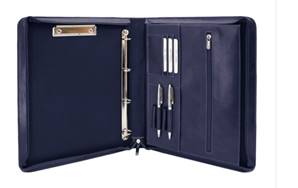 Notes konferencyjny A4 w ilości 54 szt. o parametrach:notatnik rozmiar A4, minimum 40 kartek w kratkę, gramatura 80g/m2,klejony po krótszym boku,nadruk na każdej ze stron,nadruk w jednym kolorze: loga czterech uczelni, logo projektu, logo Erasmus wraz z napisem ERASMUS + STRATEGIC PARTNERSHIP 2020, nazwą projektu,Identyfikator konferencyjny w ilości 54 szt. o parametrach:Rozmiar 60 x 90mm +/- 3 cm, Materiał - twarda folia, Mocowanie: taśma z materiału,Kolor taśmy dowolny ciemno niebieski,Długopis metalowy w ilości 54 szt. o parametrach:Metalowa obudowa w kolorze ciemno niebieskim ,Skuwka metalowa,Grawer lub nadruk: logo Erasmus wraz z napisem ERASMUS + STRATEGIC PARTNERSHIP 2020,Rozmiar 13,5 +/- 3cm, Średnica 0,7 cm,Kolor wkładu: niebieski,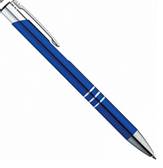 Torba bawełniana z długimi rączkami 140g w ilości 54 szt. o parametrach:rozmiar 38 x 42 cm +/- 5 cm,materiał: bawełna,nadruki: loga czterech uczelni, logo projektu, logo instytucji patronującej, logo Erasmus wraz z napisem ERASMUS + STRATEGIC PARTNERSHIP 2020 oraz nazwą konferencji. Nazwa Wykonawcy ……………………………………………………………… ………………………………………………………………Adres siedziby ………………………………………………………………………………………………………………………………tel. - …………………………………………………………E-mail: ………………………………………………………NIP -  ………………………………………………………Załącznik nr 1………………………………………………………………………………………………………………………………………………………………………………………………………Nazwa Wykonawcy ……………………………………………………………… ………………………………………………………………………………………………………………………………Nazwa Wykonawcy ……………………………………………………………… ………………………………………………………………………………………………………………………………